Challenges – Tuesday 28th AprilAdding decimals within 1- ANSWERS!Part 1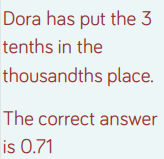 Part 2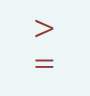 Part 3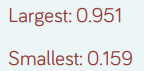 Part 4Numbers circled as shown: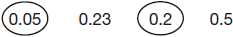 Part 5Any three decimals which add to make 0.01, eg0.005 + 0.002 + 0.003